JILL JOHNSON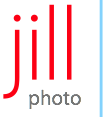 51 Bounty Rd. E.Benbrook, TX 76132817.538.4335jilljohnsonphoto@gmail.comProfessional ProfileAward-winning visual storyteller and freelance photographer in corporate, newspaper, magazine, advertising, book publication and fine art.Education			Master of Fine Arts, Visual Communication, Texas A&M Commerce- 21 hours completed Bachelor of Arts-Journalism, Photojournalism sequence, University of Texas at AustinExperience	Senior Photographer 2014-2021University of North Texas Health Science Center at Fort Worth (HSC)		Managed all photography projects, on and off campus, working in collaboration with all HSC schools and departments to ensure brand and vision.Responsibilities included:  Shooting and editing high quality photographs for news, publications and other marketing communication projects on a tight deadline. Working closely with all medical and research schools, deans and students’ campus wide to develop and create their vision photographically.Creating story ideas for the website that aligned with social media platforms.Coordinating schedules and delivery of all photographic projects within a timely and professional manner from the initial contact to the finished product.  Establishing and maintaining relationships campus wide from the groundskeepers to President Williams.Working directly with designers in developing the visual component of publications and the departmental website.Collaborating in top-level planning sessions for all Office of Communication publications, in particular Solutions magazine.Collaborating with all writers for internal and external stories on the web, magazine and all marketing collateral.Managing freelance photographer’s assignments, scheduling, delivery and invoicing of all jobs.Managing photography for marketing collateral, annual reports, brochures for all schools and departments on campus.Developing and implementing a photo request system to streamline the photography intake processBuilding and maintaining a photo archive system with Photo Shelter software including all metadata.Editing work submitted by others, retaining the substance of their content while enhancing its quality, including photos, video and text.Creating and implementing a Photography Guideline for the website.Establishing and managing Heads Up Day for professional head shots for the more than 1,000 staff and 2,329 students.Jill Johnson Photography 2008-2022Commissioned by Cassco/Edwards Ranch to photograph the Edwards Ranch for their corporate headquarters.Moncrief Cancer Center, Fort Worth  See, Test and Treat program event 360West Magazine, Fort Worth, TexasConduct photo shoots for editorial work, setting up locations, style and look of images.Collaborating with designers, editors and writers on stories on deadline.Bass Performance Hall, Fort Worth, TexasServe as primary photographer for all performances, presentations and educational programs.Texas Christian University, Fort Worth, Texas		           Primary photographer for Alumni Relations shooting events, portraits and social media content on deadline.Organized and produced a series of photographs for the TCU magazine and website. Fort Worth Zoo, Fort Worth, TexasCreate concept and design for a series marketing The Penguin Party for the past 5 years.Children’s Medical Center of Dallas, Dallas, TexasPhotographed A Day in the Life for CMC’s magazine-style annual report. Chesapeake Energy, Fort Worth, TexasPhotographed and produced images for website, newsletter and magazine.E! Entertainment TelevisionPhotographed film production stills on location for television show, “Dallas Divas & Daughters.” Collaborated with producers, camera assistants, grips and cast members. Fort Worth Symphony, Fort Worth, TexasPhotographed performances and portraits for the FWSO website and programs.Texas Wesleyan University, Fort Worth, TexasActed as campus photographer for two years, capturing the spirit of campus life with shots of student life and faculty for the TWU magazine, website, newsletters and calendar.Glamourpuss: The Enchanting World of Kitty Wigs, Chronicle Books Released in October 2009, currently in reprintManaged concept design and all photos for book from inception to completion.Coordinated all clients, locations, styling; conducted print and television interviews; served as spokesperson for the book.Glamourpuss debuted in the top 300 on Amazon; first run of 20,000 sold out in two months.Photos appeared in worldwide press including People, CNN, MSNBC, LIFE, and the cover of Publisher’s Weekly.Editor and Curator of Photography for Loli Kantor series, “There Was a Forest.”Conceptualized and organized photo essay for exhibition and artist book in this series. Edited decades of photographs to create a vision and storyline of Jewish culture in Poland.Staff Photographer, Fort Worth Star Telegram 1996-2008Produced editorial, portrait and news photography under tight deadlines. Collected and reported news and events.Responsible for photo editing, reporting, researching, writing, and art direction.Generated story ideas wrote proposals and collaborated with reporters, designers and editors on numerous long-term photo essays.Selected to photograph Newsmakers of the Year for 4 years in a row, including Lance Armstrong, Willie Nelson and President Obama, among others. Proficient with camera-to-press digital flow. Skilled in Photoshop, Bridge, Studio lighting, 120 camera formats.Shot extensive travel photo series in Bali, Cuba, Mexico and Europe.Chosen to photograph the same characters 20 years later for Richard Avedon's portrait series In the American West as part of the Amon Carter museum's 20th anniversary celebration of Richard Avedon's controversial portrait series. Generated a photo series on children with mental health issues and special needs.Selected to photograph and design a special section portrait series of members of the Texas Cowgirl Hall of Fame. Mentored TCU photography students 							            Helped introduce photography students to the realities of the profession through on-location photo shoots, documentary and portrait photography. Also tutored students in all aspects of photography including editing images, digital workflow, lighting, and working with clients.	Guest LecturesUniversity of Texas at Austin, Photojournalism DepartmentThe Art Institute of Dallas, Photography DepartmentNorthside High School, Fort Worth, TexasRiverside Middle School, Fort Worth, TexasHill School, Fort Worth, TexasSafe Haven of Fort WorthRepresentationArtspace 111 Fort Worth, 2010-CurrentSolo ExhibitionsPresents, Prints, Paintings, Artspace 111, November 3, 2022WEST TEXAS, Artspace 111 December 2014Go West, W.I.P Works in Progress, Fort Worth, Texas, 2007Movements, W.I.P Works in Progress, Fort Worth, Texas, 2006Group ExhibitionBig Bend, Artspace 111, 2022Good Things/Small Packages, Artspace 111, 202040 Pieces for 40 Years, Artspace 111, 2020Miniature, Artspace 111, 2019Sussie, Artspace 111, 2018Still Life, Artspace 111, 2017Greatest Hits, Artspace 111, 2016Nature’s First Green is Gold, Artspace 111, 2016Sibling Revelry, Artspace 111, 2014The Roads, Artspace 111, 2010Tru-Vue, Fort Worth Community Arts Center, 2009Gallery 414, Fort Worth, Texas, 2008Projex Gallery, Austin Texas, 2004AwardsValubility of the Year, HSCHouston Press Club, Lone Star Award Photo Package: 1st placeHouston Press Club, Lone Star Award Photo Package: 2nd placeFrank M. Adams Award, Outstanding Media Volunteer ServiceAmon Award recipient, Fort Worth Star TelegramKaty Award Nominee, Press Club of DallasNPPA Region 8 Clip Contest Winner